LAND MANOR, INC.PREA COMPLIANCE REPORTThis report is completed pursuant to Prison Rape Elimination Act (PREA) standards 115.287- Data Collection and 115.288- Data Review for Corrective Action.Land Manor, Inc. provides incident-based and aggregated PREA data to its contracting agency per PREA standard 115.287. Upon request, the contracting agency provides all such PREA data from the previous calendar year to the Department of Justice (DOJ).  The DOJ utilizes a standardized instrument, Survey of Sexual Victimization (SSV), for collecting data from criminal justice agencies.Land Manor, Inc. therefore collects and maintains accurate, uniform data for every allegation of sexual abuse and sexual harassment at each Land Manor facility, utilizing the most recent SSV.  This will ensure Land Manor, Inc. is able to supply the contracting agency with data the DOJ will request from them.  The PREA Coordinator note the required data from each incident on the SSV (section II and III) at the conclusion of each incident.  At the beginning of each year, the PREA Coordinator completes the required PREA Annual Report for the previous calendar year using aggregated incident-based PREA data from the SSV.  The PREA Annual Report is reviewed and approved by Land Manor, Inc. Executive Director.The SSV can be viewed at: https://www.bis.gov/index.cfm?tv=dcdetail&iid=406 – Questionnaires 	In addition to PREA data, pursuant to 115.288, Land Manor, Inc. Annual PREA report also includes any corrective action Land Manor, Inc. has taken up to the time of the report, to improve the effectiveness of its sexual abuse prevention, detection, and response policies, practices and training, to include:Identification of problem areas;Corrective action taken on an ongoing basis; and as a result of incident investigations; A comparison of the current year’s data and corrective actions with those from prior years;Provide an assessment of the agency’s progress in addressing sexual abuseLand Manor Inc. continues to place resident rights and welfare at the front of managing persons under its care and seriously taking the task of preventing sexual abuse among the resident population being served.                                                                                                    
                                                                                                                 2-22-2021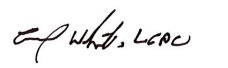 ________________________________				_________________	Carl White, LCDC							Date	Executive DirectorLAND MANOR, INC2020 INCIDENT DATASEXUAL HARASSMENT-RESIDENT ON RESIDENTSTAFF SEXUAL HARASSMENTSEXUAL ABUSE-RESIDENT ON RESIDENT NONCONSENSUAL SEXUAL ACTSSEXUAL ABUSE-RESIDENT ON RESIDET ABUSIVE SEXUAL CONTACT				STAFF SEXUAL MISCONDUCTDefinitions of Findings (based on a preponderance of evidence)Substantiated: Allegation investigated and determined to have occurredUnsubstantiated: Investigation produced insufficient evidence to make a final determination or not the allegation occurredUnfounded: Investigation determined the allegation did not occurLAND MANOR, INC2019 INCIDENT DATASEXUAL HARASSMENT-RESIDENT ON RESIDENTSTAFF SEXUAL HARASSMENTSEXUAL ABUSE-RESIDENT ON RESIDENT NONCONSENSUAL SEXUAL ACTSSEXUAL ABUSE-RESIDENT ON RESIDET ABUSIVE SEXUAL CONTACT				STAFF SEXUAL MISCONDUCTDefinitions of Findings (based on a preponderance of evidence)Substantiated: Allegation investigated and determined to have occurredUnsubstantiated: Investigation produced insufficient evidence to make a final determination or not the allegation occurredUnfounded: Investigation determined the allegation did not occurLAND MANOR, INC2018 INCIDENT DATASEXUAL HARASSMENT-RESIDENT ON RESIDENTSTAFF SEXUAL HARASSMENTSEXUAL ABUSE-RESIDENT ON RESIDENT NONCONSENSUAL SEXUAL ACTSSEXUAL ABUSE-RESIDENT ON RESIDET ABUSIVE SEXUAL CONTACT				STAFF SEXUAL MISCONDUCTDefinitions of Findings (based on a preponderance of evidence)Substantiated: Allegation investigated and determined to have occurredUnsubstantiated: Investigation produced insufficient evidence to make a final determination or not the allegation occurredUnfounded: Investigation determined the allegation did not occurPREA CERTIFICATIONSLand Manor, Inc. is currently PREA Certified.IDENTIFICATION OF PROBLEM AREAS AND CORRECTIVE ACTIONS TAKENLand Manor, Inc.  was audited from November 17-20, 2020. The findings are as follows:Melton Center:  Number of standards exceeded: Number of standards met: Number of standards not met: Franklin House South: Number of standards exceeded: Number of standards met: Number of standards not met: COMPARISON OF 2020 DATA AND CORRECTIVE ACTIONS WITH PRIOR YEARSThere have been no reports of Sexual Harassment/Assault or Abuse by resident or staff since the inception of PREA policies at Land Manor, Inc. facilities. Land Manor, Inc. has fully developed policies and procedures in compliance with PREA standards at both Franklin House South and the Melton Center.  These policies and procedures have been adopted and are a part of the Land Manor culture of zero tolerance.  Through informal and formal training, staff are completely proficient in PREA and continue to receive ongoing training on policies and procedures annually. The PREA Coordinator has worked closely with facilities in the past few months in updating policies and procedures and the implementation of PREA compliant practices.  This report was completed by: Jessica Bean, LCDC, Land Manor, Inc PREA Coordinator Date: April 2021Report reviewed and approved: Carl White, LCDC, Executive Director
Distribution: TDCJ-PFCMODFACILITYSUBSTANTIATEDUNSUBSTANTIATEDUNFOUNDEDFRANKLIN HOUSE SOUTH000MELTON CENTER000FACILITYSUBSTANTIATEDUNSUBSTANTIATEDUNFOUNDEDFRANKLIN HOUSE SOUTH000MELTON CENTER000FACILITYSUBSTANTIATEDUNSUBSTANTIATEDUNFOUNDEDFRANKLIN HOUSE SOUTH000MELTON CENTER000FACILITYSUBSTANTIATEDUNSUBSTANTIATEDUNFOUNDEDFRANKLIN HOUSE SOUTH000MELTON CENTER000FACILITYSUBSTANTIATEDUNSUBSTANTIATEDUNFOUNDEDFRANKLIN HOUSE SOUTH000MELTON CENTER000FACILITYSUBSTANTIATEDUNSUBSTANTIATEDUNFOUNDEDFRANKLIN HOUSE SOUTH000MELTON CENTER000FACILITYSUBSTANTIATEDUNSUBSTANTIATEDUNFOUNDEDFRANKLIN HOUSE SOUTH000MELTON CENTER000FACILITYSUBSTANTIATEDUNSUBSTANTIATEDUNFOUNDEDFRANKLIN HOUSE SOUTH000MELTON CENTER000FACILITYSUBSTANTIATEDUNSUBSTANTIATEDUNFOUNDEDFRANKLIN HOUSE SOUTH000MELTON CENTER000FACILITYSUBSTANTIATEDUNSUBSTANTIATEDUNFOUNDEDFRANKLIN HOUSE SOUTH000MELTON CENTER000FACILITYSUBSTANTIATEDUNSUBSTANTIATEDUNFOUNDEDFRANKLIN HOUSE SOUTH000MELTON CENTER000FACILITYSUBSTANTIATEDUNSUBSTANTIATEDUNFOUNDEDFRANKLIN HOUSE SOUTH000MELTON CENTER000FACILITYSUBSTANTIATEDUNSUBSTANTIATEDUNFOUNDEDFRANKLIN HOUSE SOUTH000MELTON CENTER000FACILITYSUBSTANTIATEDUNSUBSTANTIATEDUNFOUNDEDFRANKLIN HOUSE SOUTH000MELTON CENTER000FACILITYSUBSTANTIATEDUNSUBSTANTIATEDUNFOUNDEDFRANKLIN HOUSE SOUTH000MELTON CENTER000